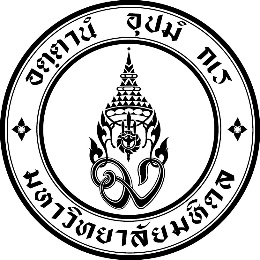 Application FormPrinciples and Remuneration Rates for Adjunct Professor with Research Published in Journals in the International Databases B.E.2565 (2022)Note: This application form consists of 3 parts: 1) Information of Mahidol University Lecturer/Researcher 2) Information of the Adjunct Professor and 3) Information of the research project. Please complete this form using a computer, and sign by hand or e-signature. This application form is to be filled out and submitted by the MU Lecture/Researcher.Part I: Information of the MU Lecture/ResearcherName and surname: ………………………………………………………………………………….……………………………….ชื่อ-นามสกุล: .................................................................................................................................................Position: ………………………………………………………………………………………………………………………………………..Faculty: ………………………………………………………… Department: ……………………….……………………………..Tel. ………………………………………………………..……..  Email: …………………………………..…………………………….Duration of project planned with the Adjunct ProfessorFrom …………………….(dd/mm/yy)….….to……..…(dd/mm/yy)…………Fields of expertise of the MU Lecturer/Researcher: …………………………………………………………………………………………..Relevant experience in teaching or research activities of the Adjunct Professor with the affiliated Faculty / College / Institute………………………………………………………………………………………………………………………………………………………………………………………………………………………..................................................................................................................................………………..………………Benefits that the affiliated Faculty/ College/ Institute will gain from the Adjunct Professor.………………………………………………………………………………………………………………………………………………………………….……..………………………………………………………………………………..………………………………………………………………………………..…………..…………Other information that might help support the decision of the Committee ………………………………………………………………………………………………………………………………………………………………….……..………………………………………………………………………………..………………………………………………………………………………..…………..…………Expectation for applying for a scholarship………………………………………………………………………………………………………………………………………………………………….……..………………………………………………………………………………..………………………………………………………………………………..…………..…………Part II: Information of the Adjunct Professor Name and surname:……………………….………………………………………………………………………………………….….Nationality:……………………………………. Country of birth: ……………………………………………………..………….Date of birth ……………………………………….Age: ………………………………… Passport No.:……………………….Home address: ………………………………………………………………………………………………………………………………………………………….…………………………………………………………………………………………..……………………………………………………………..…………………………Tel.…………………………………………………....…….. Email: ……………………………………………..………………………Duration of Adjunct Professor Position at Mahidol University From…(dd/mm/yy)..to…(dd/mm/yy)Education background (Current)Doctoral degree in the field of ………………………………………………………….…….……………………………..… University:  ……………………………………………………………. Country: ……………………………………………….…… Others: ………………………………………………………………………………………………………………………..………..….….. ……………………………………………………………………………………………………………………………………………..…….….Work experience (Current) Current position:  …………………………………………………………………………………………………………………………………..….……..Affiliation/office: ……………………………………………………………………………………………….………………………………………......... Office address :……………………………………………………………………………………………..…………………………………………………..Country: ……………………………………………………………………….……Tel: …………………………………...   Fax: ……………………………………  E-mail: …………………………………..………………………..Fields of expertise of the Adjunct Professor: ………………………………………………………………..…...……List of the Adjunct Professor’s international publications/journals, as stated in the Announcement Clause 4 (4.2), in SciVal in the past 5 years -additional information can be included in the Adjunct Professor’s CV.…………………………………………………………………………………………………………………………………………………………………………...………………………………………………………………………………………………………………………………………………..…………………………………….Have you secured any other funding? If so, please provide details below.…………………………………………………………………………………………………………………………………………………………………………...………………………………………………………………………………………………………………………………………………..…………………………………….Part III: Information of the research project Scope of work as Adjunct Professor at Mahidol University.Research title: …………………………………………………………………………………………………………………………………Research field (Life Sciences and Medicine) MedicineBiological Sciences        Biology and BiochemistryClinical Medicine    Infectious DiseasesMicrobiologyImmunology Pharmacology and Toxicology              Public Health, Environmental Health and Occupational Health                      Biotechnology and Applied Microbiology             Pharmacy and PharmacologyMolecular Biology and GeneticsSummary of the research project………………………………………………………………………………………………………………………………………………………………………….……...………………………………………………………………………………………………………………………………………………..………………………………………….We may collect and process the information about you upon your enrolment at the University and subsequently to manage your relationship with us as an inbound staff (full-time or part-time) throughout your activity period.Please visit our website to see your personal data that we collect, purpose of processing data, lawful bases for processing data and your rights at: https://privacy.mahidol.ac.th/MU Lecture/Researcher			Signature ……………………………………..…….…………					Printed Full Name …………………………………..……					Position………………………………………………….……..	Adjunct Professor		 	Signature ……………………………………..…………………					Printed Full Name …………………………………………					PositionHead or Authorized Person of the Affiliated Faculty/ College/ Institute					Signature ………………………………….………….......……					Printed Full Name ………………………………….………					Position………………………………………………..……….…Remarks: The host affiliate or the Affiliated Faculty/ College/ Institute at Mahidol University is required to submit the following documents in one complete package:A nomination letter signed by the Head or the authorized person of the Adjunct Professor’s host affiliate;A completed application form (Form IR-AP1) with a one (1)-inch photo attached - the form must be signed by the MU Lecturer/Researcher and the Adjunct Professor;Adjunct Professor’s CV and proofed of publications as stated in Announcement Clause 4 (4.2); A statement of the scope of work or brief of Performance Agreement; Adjunct Professor’s copy of the first page passport;A letter of nomination/permission/approval from original university/organization;A copy of the funded research project(s), and certificate/announcement of the fellowship award; and;A copy of Mahidol University Order of Adjunct Professor.The application package shall be sent to International Relations Division, Office of the President, Mahidol University, Salaya Campus.